INSTITUTO DE ENSEÑANZA SUPERIOR Nº 7 “Brigadier Estanislao López” 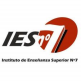 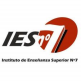 CARRERA: PROFESORADO DE EDUCACIÓN INICIAL ESPACIO CURRICULAR: EDI II “Construyendo mundos fantásticos mediante la luz” CURSO: 3° año. CARÁCTER: Anual.  REGIMEN DE CURSADO: Regular, presencial/virtual. AÑO LECTIVO: 2021 HORAS SEMANALES: 3HS. PROFESORA: Zancheta Claudia/ Reem.: Rodera Mariana PLAN: 529/2009FUNDAMENTACIÓN: Todos los lenguajes (el lingüístico, el matemático, el visual, el musical, etc.) son formas de  representación por las cuales los seres humanos transmiten significados, y cada sistema  particular de simbolización expresa de una singular manera lo que podemos conocer acerca  del mundo. Entre estos lenguajes, por su propia condición representativa, pueden establecerse puentes  que permiten andamiar el proceso de adjudicación e interpretación de sentidos. Las imágenes visuales son formas jerarquizadas en nuestra sociedad, cifran cualidades, son  generadoras de mundos ficcionales, y pueden articularse con diferentes formas de  simbolización que permitan una escritura poética visual. La luz no sólo es un fenómeno físico de invalorable gravitación en nuestra vida diaria. Es, y ha  sido, una posibilidad generadora de mundos ficcionales, una alternativa de encuentro social,  una escritura poética visual. Desde la remota antigüedad, los hombres y mujeres, los chicos y los grandes, se han reunido  alrededor del fuego para jugar con las formas de las sombras proyectadas, han ideado  dispositivos para reproducir y perfeccionar sus resultados, han incorporado tecnologías  emergentes con el solo afán de seguir soñando en penumbras el sugestivo submundo de las  luces y las sombras. Los niños y las niñas significan ese territorio desde un imaginario complejo, sutil, riquísimo: su  sombra proyectada es enigma y asombro, la oscuridad es un desafío a conquistar. Este taller propone abordar actividades donde el juego con la luz desde la mirada artística no  es tomada como una actividad complementaria, sino que es elegida como escenario mismo  para aprender, donde se habilite la posibilidad de articular contenidos con otras áreas,  abordando un mismo objeto desde la complejidad, permitiendo integrar los diferentes  aspectos de este objeto en un todo significativo 1 INSTITUTO DE ENSEÑANZA SUPERIOR Nº 7 “Brigadier Estanislao López” 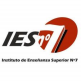 Propósitos • Promover la construcción de conocimientos y saberes significativos basados en  reflexión activa de los estudiantes para que puedan ser transformadores  permanentes de su actividad profesional. • Concebir el espacio como una búsqueda permanente de estrategias creativas que  puedan ser transferidas a situaciones áulicas. • Propiciar el trabajo cooperativo para la construcción de perspectivas que permitan  comprender y transformar la enseñanza. • Generar espacios donde se posibilite el desarrollo de la sensibilidad, la percepción y la  creatividad • Promover el encuentro con nuevos universos poéticos a través de actividades lúdicas y  expresivas con la luz. Objetivos • Abordar las propuestas desde un lugar participativo y responsable, valorando lo  colectivo como fundamento del taller. • Asumir un sentido crítico, reflexivo y creativo frente a las propuestas. • Disfrutar del juego como espacio de aprendizaje. • Presentar en tiempo y forma los trabajos consignados. • Conocer por medio de la experimentación con la luz, materiales y procedimientos  diversos que desarrollen competencias expresivo- comunicativas. Contenidos *Teatro de sombras. Las sombras chinas: Tipos de muñecos: fijos, articulados, calados,  coloreados, etc. *Efectos de iluminación puntual sobre el rostro humano y su gesticulación: frontal, lateral,  cenital, desde abajo. Contraste y siluetas. Luz directa y luz difusa. Video Arte *Representación de la iluminación en las obras de arte. Análisis de obras Móviles luminosos. La  luz como materia de obras contemporáneas: proyecciones espaciales, intervenciones urbanas.  *Efectos coreográficos y sincrónicos con la luz. Trabajos con linternas en caja escenográfica  oscura. Linterna mágica. Diorama. *Luz negra y sus efectos en producciones expresivas.  *Construcción de caja de luz. Elementos transparentes y opacos.2 INSTITUTO DE ENSEÑANZA SUPERIOR Nº 7 “Brigadier Estanislao López” 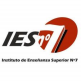 Marco Metodológico En esta unidad curricular se partirá de los saberes previos de los estudiantes y de sus propios  aprendizajes y prácticas artísticas. Para propiciar luego actividades lúdicas y expresivas con  diversos materiales y procedimientos que permitan encontrar nuevas miradas, nuevos  universos poéticos y simbólicos, partiendo siempre de la reflexión, el intercambio de ideas y el  trabajo colaborativo. Se favorecerán propuestas didácticas que permitan una interrelación con el área de  Tecnología de la Información y la Comunicación a fin de enriquecer los procesos creativos y  expresivos de los estudiantes. Teniendo en cuenta las siguientes estrategias metodológicas: • Visionado de videos y films. • Trabajos individuales y grupales. • Grupos de reflexión y debate. • Actividades lúdicas y expresivas  • Utilización de diferentes tipos de luces. • Aula-Taller Evaluación: *Constante e individualizada a través de la observación directa. *Integradora a través de la realización de actividades que impliquen la apropiación y relación  de conceptos. *Procesual en la medida que forma parte intrínseca del proceso de aprendizaje  Para aprobar el taller es necesario participar activamente dentro del class y asistir a las clases meet. Se necesita para aprobar una calificación de 6 (seis) o mayor.  Criterios de Evaluación: • Presentación de los trabajos en tiempo y forma • Actitud participativa y comprometida con los pares y docente. • Creatividad y originalidad en la resolución de las actividades propuestas • Respeto por las producciones propias y grupales. • Participación activa en las propuestas de taller. • Responsabilidad y compromiso en la tarea desempeñada.3 INSTITUTO DE ENSEÑANZA SUPERIOR Nº 7 “Brigadier Estanislao López” 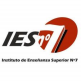 Bibliografía ABRAMOWSKI ANA- ¿Es posible enseñara y aprender a mirar?- 2012 AUGUSTOWSKY GABRIELA- El arte en la enseñanza .Ed Paidós-2012 BRANT E.; VIOLANTE R. (2011). Por la senda de la experiencia estética con niños pequeños.  Editorial Biblos ELSA CANESTRO- Experimentos con la luz- Editorial Albatros- Buenos Aires. FREGGIARO MARÍA INÉS- Los chicos y el lenguaje plástico visual- Ed Novedades educativas. GIANNI RODARI- Gramática de la Fantasía- Introducción al arte de inventar historias. Ed. Argos. LITWIN, E. (2009). El oficio de enseñar. Condiciones y contextos. Buenos Aires: Paidós. SPRAVKIN MARIANA – (2007). Educación plástica en la escuela-Ediciones Educativas. PALOPOLI MARÍA DEL CARMEN - JUGARTE. (2006).La importancia del juego en el aprendizaje  de las artes visuales-Editorial- Bonum. PAULINA LAPOLLA, MARIANA, MUCCI, MARIA DE LOS ÁNGELES ARCE- Experiencias artísticas  con instalaciones- Ed. Novedades Educativas.4 